2.  D7Dobrý den sedmáci,vítám vás ve druhém pololetí a hned se pustíme do práce. Dnes si přečtete a zapíšete něco málo o mistru Janu Husovi a také si zopakujete učivo o posledních Přemyslovcích formou odpovědí na otázky, které mi zašlete do středy 3. 2. do 18.00 hodin!!! Bude to na známky, tak si dejte záležet!Všechny vás zdraví RozsívalováUčivo: Mistr Jan Hus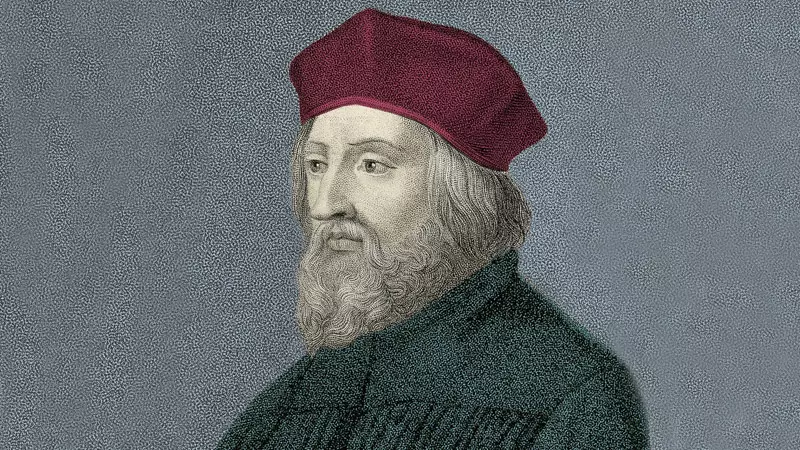 Zápis: MISTR JAN HUSČeský univerzitní mistr, rektor Karlovy univerzityVýborný řečník – kázal v pražské Betlémské kapli (tisíce lidí)Kritik papeže, církve, odpustkůDán do papežské klatby (vyloučen z církve)Nad Prahou vyhlášen interdikt = klatba (zákaz bohoslužeb, křtů, svateb, pohřbů)Hus odchází na venkov1414 Hus pozván Zikmundem Lucemburským na církevní koncil do Kostnice, aby obhájil své názory (ochranný glejt na cestu) V Kostnici zajat a upálen na břehu Rýna jako kacíř 6. 7. 1415Úkoly:Učebnice str. 104 – 105 pročístZápisOtázky na straně 105 – připravit odpovědi na online hodinu 5. 2. (stačí ústně!)Otázky k opakování učiva Poslední Přemyslovci – stačí zaslat odpovědi pod čísly otázek; čerpejte ze sešitů a učebnice str. 93 – 103; buďte struční; odpovědi očekávám do středy 3. 2. do 18.00 hodin!Otázky k opakování učiva – odpovědi zaslat do 3. 2.  18.00 hodin!!!!!Proč byli čeští králové tak bohatí?Napiš 4 informace o Přemyslu Otakarovi II.Jakých královských korun byli nositeli Václav II. a Václav III.?Kdy a kde vymřeli Přemyslovci po meči?Král cizinec, bitva u Kresčaku, slabá královská moc – kdo to byl?Doplň informace o Karlu IV.:Syn Jana……………………………….a…………………………..PřemyslovnyVychováván na…………………………………………………...dvořeZaložil roku. 1348……………………………………………….Název státu za jeho vlády……………………………………Jméno 1. manželky…………………………………………….Jméno 4. manželky…………………………………………….Za Václava IV. byl umučen vikář…………………………………………….sv.